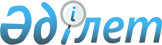 Об организационном комитете по подготовке и проведению ежегодного заседания Совета управляющих Европейского Банка Реконструкции и РазвитияРаспоряжение Премьер-Министра Республики Казахстан от 3 сентября 2010 года № 125-р

      В целях обеспечения качественной подготовки и проведения в городе Астане 20 - 21 мая 2011 года 20-го ежегодного заседания Совета управляющих Европейского Банка Реконструкции и Развития (далее - Ежегодное заседание):



      1. Утвердить прилагаемый состав организационного комитета по подготовке и проведению Ежегодного заседания.



      2. Контроль за исполнением настоящего распоряжения возложить на Министерство финансов Республики Казахстан.      Премьер-Министр                            К. Масимов

Утвержден          

распоряжением Премьер-Министра

Республики Казахстан     

от 3 сентября 2010 года № 125-р 

Состав

организационного комитета по подготовке и проведению

ежегодного заседания Совета управляющих

Европейского Банка Реконструкции и Развития      Сноска. Состав с изменениями, внесенными распоряжением Премьер-Министра РК от 25.01.2011 № 5-р.Масимов                     - Премьер-Министр Республики Казахстан,

Карим Кажимканович            председательАйтжанова                   - Министр экономического развития и

Жанар Сейдахметовна           торговли Республики Казахстан,

                              заместитель председателяЖамишев                     - Министр финансов Республики Казахстан,

Болат Бидахметович            заместитель председателяАкижанов                    - директор Департамента государственного

Куат Балхашевич               заимствования и кредитования

                              Министерства финансов

                              Республики Казахстан, секретарьСаудабаев                   - Государственный секретарь Республики

Канат Бекмурзаевич            Казахстан - Министр иностранных дел

                              Республики КазахстанАшимов                      - Министр охраны окружающей среды

Нургали Садвакасович          Республики КазахстанАбдыкаликова                - Министр труда и социальной защиты

Гульшара Наушаевна            населения Республики КазахстанБаймаганбетов               - Министр внутренних дел Республики

Серик Нуртаевич               КазахстанБожко                       - Министр по чрезвычайным ситуациям

Владимир Карпович             Республики КазахстанДосмухамбетов               - Министр туризма и спорта Республики

Темирхан Мынайдарулы          КазахстанЖумагалиев                  - Министр связи и информации Республики

Аскар Куанышевич              КазахстанЖумагулов                   - Министр образования и науки

Бакытжан Турсынович           Республики КазахстанКаирбекова                  - Министр здравоохранения

Салидат Зекеновна             Республики КазахстанКул-Мухаммед                - Министр культуры Республики

Мухтар Абрарулы               КазахстанКусаинов                    - Министр транспорта и коммуникаций

Абельгази Калиакпарович       Республики КазахстанКуришбаев                   - Министр сельского хозяйства Республики

Ахылбек Кажигулович           КазахстанМынбаев                     - Министр нефти и газа Республики

Сауат Мухаметбаевич           КазахстанPaу                         - первый вице-министр индустрии и

Альберт Павлович              новых технологий Республики КазахстанБахмутова                   - Председатель Агентства Республики

Елена Леонидовна              Казахстан по регулированию и надзору

                              финансового рынка и финансовых

                              организаций (по согласованию)Мусабаев                    - Председатель Национального космического

Талгат Амангельдинович        агентства Республики КазахстанНурпеисов                   - Председатель Агентства Республики

Кайрат Айтмухамбетович        Казахстан по делам государственной

                              службы (по согласованию)Нокин                       - Председатель Агентства Республики

Серик Кенесович               Казахстан по делам строительства и

                              жилищно-коммунального хозяйстваТасмагамбетов               - аким города Астаны

Имангали Нургалиевич
					© 2012. РГП на ПХВ «Институт законодательства и правовой информации Республики Казахстан» Министерства юстиции Республики Казахстан
				